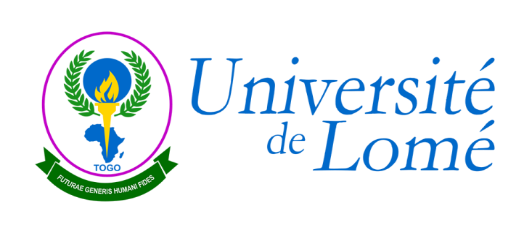 FORMULAIRE DE DECLARATION DE PREMIERE INSCRIPTION EN THESE  Date de 1ère inscription : ……………………………………….……………………………………………Ecole Doctorale : …ED-732-STIS .…………………………..……………………………………………Etablissement d’attache ……………………………………….……………………………………………Discipline du doctorat :………………………………………………………………………………………Nom :…………………………………………………………………………………………………………………Prénom(s) :…………………………………………………………………………………………………………Nationalité : ………………………………………………………………………………………………………Adresse de correspondance  :………………………………………….....................................…………………………………………………………………………………………………………………………..Email : ……………………………………………………………………………………………………………….Tel. Mobile :.……..………….……………………………………………………………………………………Domaine de la thèse en préparation : Sciences et Technologies    Code : ED 732-STISIntitulé du doctorat :….………………………………………………………………………………………………………………………………………………………………………………………………………………….Titre de la thèse en préparation : ……………………………………………………………………..…………………………………………………………………………………………………………………………...………...………………………………………………………………………………………………………………………………….……………………………………………………………………………………………………….…………………………..………………………………………………………………………………………………Contrat doctoralouiNonCotutelle ouiNonNom Prénom (s)Grade Spécialité Directeur de ThèseCodirecteur 1Codirecteur 2Le Doctorant Le Directeur de Thèse Le Directeur de l’Ecole Doctorale Date :signatureDate :signatureNom : Date :Signature 